РЕПУБЛИКА СРБИЈА-АП ВОЈВОДИНА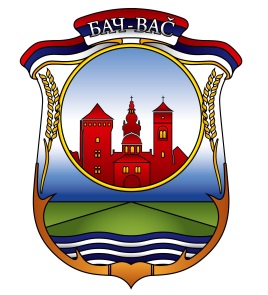 ОПШТИНА БАЧКомисија за доделу стипендија за ученикеИ студенте са подручја општине БачИ З Ј А В АЈа,________________________________________________, ЈМБГ__________________________                                   (име (име једног родитеља) презиме)                                                                                    Изјављујем под пуном кривичном и материјалном одговорношћу да нисам остварио/ла стипендију/кредит који одобрава Министарство просвете, науке и технолошког развоја, право на бесплатан смештај у ученичком/студентском дому као и да не поседујем некретнине у месту у коме похађам средњу школу/факултет.                                                                                                                                            _____________________________                                                                                                                                                  Својеручни потпис                                                                  Изјаву оверава референт                                                                    Општинске управе Бач                                                               ________________________